2 APRILE 2021 giornata mondiale della consapevolezza sull’autismo..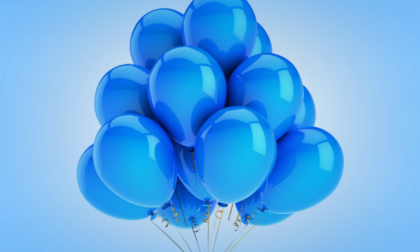 …L’Autismo non è una disabilità,è una differente abilità…..Ciao bambini oggi vi invitiamo a guardare con attenzione la storia qui sotto poi,potete appendere alla finestra o al terrazzo: un fiore un palloncino un cuore tutto colorato di blu per sentirci vicini a tutti i bambini super speciali…un abbraccio forte a presto….     https://youtu.be/PgPsba7wIZk 